ΑΔΑ: 6ΠΝΩΩ1Λ-Ν3Ε ΑΡΙΘ. ΠΡΩΤ.:  2667/12-6-2020ΑΠΟΣΠΑΣΜΑ                                     Από το πρακτικό της 11ης/5-6-2020 Συνεδρίασης του Δημοτικού Συμβουλίου Σαμοθράκης.Στη Σαμοθράκη σήμερα 5-6-2020 ημέρα Παρασκευή και ώρα 20.00  πραγματοποιήθηκε τακτική συνεδρίαση Δημοτικού Συμβουλίου δια ζώσης κεκλεισμένων των θυρών, για λόγους διασφάλισης της δημόσιας υγείας  με τη διαδικασία των διατάξεων των άρθρων 67, παρ. 51 και 167, παρ. 12 του ν. 3852/2010, δυνάμει της παρ. 1 του άρθρου 10 της  από 11 Μαρτίου 2020 Πράξης Νομοθετικού Περιεχομένου (ΠΝΠ) «Κατεπείγοντα μέτρα αντιμετώπισης των αρνητικών συνεπειών της εμφάνισης του κορωνοϊού Covid-19 και της ανάγκης περιορισμού της διάδοσής του» (Α΄ 55), ύστερα από  την αρίθμ. πρωτ.: 2401/29-5-2020 πρόσκληση του Προέδρου του Δημοτικού Συμβουλίου που δημοσιεύτηκε στον ειδικό χώρο ανακοινώσεων (πίνακα ανακοινώσεων) και στην ιστοσελίδα του Δήμου Σαμοθράκης για συζήτηση και λήψη αποφάσεων στα κατωτέρω θέματα  της ημερήσιας διάταξης.                                       ΘEMA: 13ο   «Περί εγκρίσεως χάρτας εθελοντισμού Δήμου Σαμοθράκης» Αρίθμ. Απόφαση: 134Πριν από την έναρξη της συνεδρίασης αυτής ο Πρόεδρος του Δημοτικού Συμβουλίου διαπίστωσε ότι σε σύνολο δεκαεπτά (17) συμβούλων ήταν: Στην συνεδρίαση παραβρέθηκε και ο Δήμαρχος κ. Γαλατούμος Νικόλαος και η υπάλληλος του Δήμου Παρσέλια Ιουλία κλάδου ΔΕ1 Διοικητικού για την τήρηση των πρακτικών της συνεδρίασης.Όπως γνωρίζεται με την 107/2020 απόφαση του Δημοτικού Συμβουλίου εγκρίθηκε η   σύσταση Δικτύου Εθελοντών στο Δήμο Σαμοθράκης, με την επωνυμία «Δίκτυο Εθελοντών Δήμου Σαμοθράκης».Μέλη του Δικτύου Εθελοντών μπορεί να είναι όσοι κάτοικοι και δημότες του Δήμου Σαμοθράκης επιθυμούν να υποβάλλουν αίτηση, έπειτα από σχετική πρόσκληση εκδήλωσης ενδιαφέροντος ανά θεματική ενότητα ή και γενικά που θα δημοσιευθεί από το Δήμο Σαμοθράκης. Για το σκοπό αυτό θα δημιουργηθεί «Μητρώο Εθελοντών Δήμου Σαμοθράκης» στο οποίο θα καταγράφονται τα στοιχεία όσων υποβάλλουν αίτηση συμμετοχής στην ομάδα.2. Σκοπός του Δικτύου Εθελοντών Δήμου Σαμοθράκης είναι η παροχή, διά μέσου των μελών της, υπηρεσιών σε διάφορους τομείς όπως:α) Κοινωνική αλληλεγγύη και πρόνοια,β) Δημόσια Υγεία και πρόληψη,γ) Υπηρεσίες σε Άτομα με Ειδικές Ανάγκες,δ) Πολιτική προστασία, προστασία του περιβάλλοντος και  πολιτισμόςε) Τουρισμός.3.  Έδρα του Δικτύου Εθελοντών είναι η έδρα του Δήμου Σαμοθράκης. Στα πλαίσια της λειτουργίας του Δικτύου Εθελοντών Δήμου Σαμοθράκης μπορούν να λειτουργούν αποκεντρωμένες Ομάδες Εθελοντών στους οικισμούς, υπό την εποπτεία του αρμόδιου Εντεταλμένου Δημοτικού Συμβούλου ή αρμόδιου Αντιδημάρχου.4. Αρμόδιος για την λειτουργία του Γραφείου ως προς την άσκηση αρμοδιοτήτων  Εθελοντισμού καθώς και του Εθελοντικού Δικτύου Σαμοθράκης θα είναι εντεταλμένος  δημοτικός σύμβουλος ή Αρμόδιος Αντιδήμαρχος στον οποίο με απόφαση Δημάρχου θα ανατεθούν καθήκοντα θεμάτων Εθελοντισμού.5. Δεν δύναται να υπάρχει καμία οικονομική ή άλλου είδους συναλλαγή μεταξύ της αρμόδιας υπηρεσίας  Εθελοντισμού με τα μέλη του Δικτύου ή με άλλες εθελοντικές οργανώσεις και φορείς.6. Οι δράσεις του Δικτύου δύναται να καθορίζονται σε ετήσια βάση μέσω της κατάρτισης προγράμματος δράσεων το οποίο θα εγκρίνεται από το δημοτικό συμβούλιο και θα αναρτάται σε δημόσια διαβούλευση.7. Δύναται να υπάρχουν έκτακτες δράσεις σε επείγουσες και μόνο καταστάσεις (φυσικές καταστροφές, έκτακτα γεγονότα κ.τ.λ.)8. Τα μέλη του Δικτύου λαμβάνουν μέρος στις εγκεκριμένες εθελοντικές δράσεις κατόπιν αίτησης τους προς την αρμόδια υπηρεσία Εθελοντισμού.9. Για κάθε δράση ορίζεται από την υπηρεσία  Εθελοντισμού τριμελής Συντονιστική Επιτροπή  Δράσης η οποίο συνεργάζεται στενά με την υπηρεσία  Εθελοντισμού και την υποβοηθά στην πραγματοποίηση της δράσης. Η Τριμελής Συντονιστική Επιτροπή Δράσης ορίζεται από το μητρώο των Εθελοντών με απόφαση του υπεύθυνου του Δικτύου.10. Οι εθελοντές λαμβάνουν βεβαίωση συμμετοχής με την ολοκλήρωση της δράσης από την αρμόδια υπηρεσία Εθελοντισμού του Δήμου».Σήμερα καλούμαστε να εγκρίνουμε Χάρτα εθελοντισμού σύμφωνα με το σχέδιο που συντάχθηκε από το Αυτοτελές Τμήμα Κοινωνικής Πολιτικής του Δήμου μας προκειμένου να οριοθετήσουμε το πλαίσιο εφαρμογής του εθελοντισμού στο Δήμο Σαμοθράκης και σας καλώ να αποφασίσουμε σχετικά.Το Δημοτικό Συμβούλιο αφού άκουσε τα ανωτέρω και κατόπιν διαλογικής συζήτησης,							ΑΠΟΦΑΣΙΖΕΙ ΟΜΟΦΩΝΑ Εγκρίνει την Χάρτα Εθελοντισμού Δήμου Σαμοθράκης όπως ακολουθεί: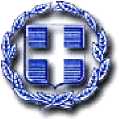 ΕΛΛΗΝΙΚΗ ΔΗΜΟΚΡΑΤΙΑ                                   ΝΟΜΟΣ ΕΒΡΟΥΔΗΜΟΣ ΣΑΜΟΘΡΑΚΗΣΑΥΤΟΤΕΛΕΣ ΤΜΗΜΑ ΚΟΙΝΩΝΙΚΗΣ ΠΟΛΙΤΙΚΗΣ         	ΧΑΡΤΑ ΕΘΕΛΟΝΤΙΣΜΟΥ ΔΗΜΟΥ ΣΑΜΟΘΡΑΚΗΣΗ κουλτούρα του εθελοντισμού υπάρχει σε κάθε κοινωνία, μολονότι σε διαφορετικές μορφές. Αν και δεν υπάρχουν κοινές μέθοδοι υπολογισμού του εύρους της εθελοντικής συμμετοχής ούτε σε εθνικό ούτε σε διεθνές επίπεδο, ωστόσο ο εθελοντισμός είναι ένα φαινόμενο που εμφανίζεται σε παγκόσμια κλίμακα και έχει μαζική συμμετοχή σε όλες τις κοινωνίες. Ο εθελοντισμός αποτελεί μία βασική έκφραση των ανθρωπίνων σχέσεων. Σχετίζεται με την ανάγκη των ατόμων να συμμετέχουν και να νιώθουν ότι είναι σημαντικοί για τους συνανθρώπους τους. Ο εθελοντισμός διαπνέεται από τις αξίες της αλληλεγγύης, της αμοιβαιότητας, της αμοιβαίας εμπιστοσύνης και της ενδυνάμωσης, στοιχεία τα οποία συμβάλλουν σημαντικά στην ποιότητα της ζωής. Οι άνθρωποι συμμετέχουν σε εθελοντικές δράσεις για πολλούς και διαφορετικούς λόγους: μπορεί να θέλουν να “δώσουν πίσω” κάτι στην κοινωνία είτε από τα “συναισθηματικά” είτε από τα υλικά “αποθέματά” τους μπορεί να θέλουν να συμμετέχουν πιο ενεργά ως φορείς κοινωνικής αλλαγής μέσα σε μια κοινωνία που παρουσιάζει οικονομικά και κοινωνικά προβλήματα μπορεί να θέλουν να κερδίσουν επαγγελματική εμπειρία ( και να λάβουν ένα πιστοποιητικό/ βεβαίωση εθελοντικής εργασίας που μπορεί να χρησιμεύσει για μελλοντική πρόσληψη) μπορεί να θέλουν να αξιοποιήσουν δημιουργικά τον χρόνο τους Για όποιον λόγο και να συμμετέχει κάποιος σε εθελοντικές δράσεις, ο εθελοντισμός ξεπερνά την επίτευξη ενός συγκεκριμένου έργου/ πράξης που καλείται να φέρει σε πέρας. Ο εθελοντισμός, ως μορφή κοινωνικής συμπεριφοράς, δημιουργεί δεσμούς εμπιστοσύνης και κοινωνικής συνοχής και συμβάλλει επιπλέον τόσο στην προσωπική όσο και στην αίσθηση κοινής ταυτότητας και μέλλοντος. Η εθελοντική πράξη μέσω της οποίας οι άνθρωποι ενώνουν τις προσπάθειές τους για την επίτευξη ενός κοινού σκοπού είναι χαρακτηριστικό όλων των κοινωνιών και ως τέτοια αγγίζει τις ζωές πολλές ατόμων σε εθνικό και παγκόσμιο επίπεδο. Ο εθελοντισμός αποτελεί μια έκφραση ατομικής συμμετοχής στην κοινωνία: η συμμετοχή, η εμπιστοσύνη η αλληλεγγύη και η αμοιβαιότητα είναι οι αξίες που βρίσκονται στη βάση της ενεργούς συμμετοχής. Ο εθελοντισμός, λοιπόν, λειτουργεί ενάντια στον ατομικισμό μέσα σε μια παγκοσμιοποιημένη κοινωνία. Περισσότερο σήμερα, ίσως, παρά ποτέ, είναι επιτακτική η ανάγκη για δράση, αλληλεγγύη και συμμετοχή. Σε αυτό το πλαίσιο, η ενεργός συμμετοχή του πολίτη στην επίλυση σημαντικών προβλημάτων, αποτελεί η συμμετοχή σε εθελοντικές δραστηριότητες ή προγράμματα, αντιμετώπισης ευρύτερου κοινωνικού ενδιαφέροντος, οδηγεί τόσο το άτομο όσο και την κοινωνία των πολιτών να συμβάλλουν στη κοινωνική ανάπτυξη, στη κοινωνική συνοχή, στην αύξηση της κοινωνικής εμπιστοσύνης και κατά συνέπεια σε μια μεγαλύτερη κοινωνική συμμετοχή μέσα στα κοινωνικά δρώμενα.ΕΙΣΑΓΩΓΗ Το παρόν αποτελεί τη Χάρτα Εθελοντισμού του Δήμου Σαμοθράκης και είναι στη διάθεση των ενδιαφερόμενων εθελοντών, εθελοντικές οργανώσεις και Μη Κυβερνητικών Οργανώσεων (Μ.Κ.Ο.) που υφίστανται και αναπτύσσουν ή επιθυμούν να αναπτύξουν εθελοντική δράση στα διοικητικά όρια του Δήμου Σαμοθράκης καθώς επίσης και των πολιτών με διάθεση εθελοντικής προσφοράς. Αποτελεί στην ουσία τον πρακτικό οδηγό δεδομένης της απουσίας σαφούς νομικού πλαισίου για τον εθελοντισμό τόσο σε εθνικό όσο και ευρωπαϊκό επίπεδο, για όσους ενδιαφέρονται να συνδεθούν με τη λειτουργία της τοπικής αυτοδιοίκησης. Στη σημερινή τεχνοκρατούμενη κοινωνία, με τους ξέφρενους και αγχωτικούς ρυθμούς ζωής, με τους ανάλγητους νόμους της αγοράς και της στυγνής οικονομικής συνδιαλλαγής και με την άμβλυνση των ηθικών φραγμών, η έννοια του ανθρωπισμού έχει δυστυχώς παραμεριστεί στην καρδιά και στο νου των σύγχρονων ανθρώπων. Ο εθελοντισμός ως μια έκφραση του ανθρωπισμού έχει και αυτός υποστεί σταδιακή αλλοίωση τόσο ως προς την έντασή του στις διάφορες εκδηλώσεις του, όσο και ως προς το περιεχόμενό του. Ο εθελοντισμός είναι ένα θέμα που μας αγγίζει όλους, ανεξαρτήτως κοινωνικής τάξης και επαγγελματικής ιδιότητας. Συνιστά μια εξαιρετικά επιμορφωτική λειτουργία που ενδυναμώνει την κοινωνική αλληλεγγύη, ενισχύει την ενεργό συμμετοχή και τη συνύπαρξη, προσδίδοντας νέο περιεχόμενο στη ζωή μας. Η αξία του εθελοντισμού είναι δεδομένη. Χρειάζεται όμως να ενισχυθεί και να προστατευθεί από υστερόβουλες ενέργειες εκμετάλλευσης. Το επίκεντρο του εθελοντισμού είναι η προστασία της αξιοπρέπειας του ανθρώπου, καθώς μέσα από τον εθελοντισμό καθρεπτίζεται η εικόνα του εαυτού μας. Κινητήριος δύναμη του εθελοντισμού πρέπει να είναι η αγάπη και η συμπαράσταση στον συνάνθρωπό μας που υποφέρει και ζητά βοήθεια. Ο εθελοντισμός είναι κάτι παραπάνω από ένα κίνημα όπως προβάλλεται στις μέρες μας. Δεν έχει ούτε χρονικά όρια, ούτε πεπερασμένους τόπους και τρόπους εφαρμογής, ούτε στοχαστικούς και φιλοσοφικούς ορισμούς. Ο εθελοντισμός ξεκινά από την καρδιά του καθενός και διαχέεται στο περιβάλλον του χωρίς φραγμούς και περιορισμούς. Το πρώτο βήμα που χρειάζεται να γίνει είναι να δει κανείς τον εαυτό του στον συνάνθρωπό του. Ο εθελοντής βάζει τον εαυτό του στη θέση του συνανθρώπου του και «παίρνει» «προσφέροντας». Προσφέροντας οικονομική βοήθεια, προσφέροντας ένα καλό λόγο, προσφέροντας λίγη βοήθεια, προσφέροντας κάθε είδους συμπαράσταση, προσφέροντας λίγο χρόνο, προσφέροντας λίγη αγάπη. Όλοι μας μπορούμε να προσφέρουμε λίγο απ΄ αυτό που μας περισσεύει. Απ' αυτό που χωρίς ιδιαίτερο κόπο μπορούμε να δώσουμε. Όλοι μας μπορούμε να γίνουμε εθελοντές, γιατί όλοι μας μπορούμε να αγαπήσουμε. Όλοι μας μπορούμε έτσι να ενισχύσουμε τον εθελοντισμό. Ο Δήμος Σαμοθράκης ως ο συνδετικός κρίκος του πολίτη με τον κοινωνικό ιστό, θεσπίζει την τοπική πολιτική του για τον εθελοντισμό και την κοινωνική προσφορά, προσδοκώντας τα μέγιστα θετικά αποτελέσματα για την τοπική κοινωνία. ΒΑΣΙΚΟΙ ΟΡΙΣΜΟΙ ΕΘΕΛΟΝΤΙΣΜΟΣ, είναι η οποιαδήποτε μη αμειβόμενη και μη υποχρεωτική εργασία, που σημαίνει τον χρόνο που αφιερώνουν οι άνθρωποι χωρίς αμοιβή σε δραστηριότητες που λαμβάνουν χώρα στο πλαίσιο ενός οργανισμού ή απ' ευθείας προς άλλους ανθρώπους εκτός του νοικοκυριού τους. ΕΘΕΛΟΝΤΗΣ / ΕΘΕΛΟΝΤΡΙΑ Εθελοντής είναι ο ενεργός πολίτης που προσφέρει ανιδιοτελώς τις γνώσεις του, τον ελεύθερο χρόνο του για κοινωφελή σκοπό προς όφελος άλλων, λειτουργώντας με αλτρουισμό και γενναιοδωρία, χωρίς ανταλλάγματα. ΕΘΕΛΟΝΤΙΚΗ ΕΡΓΑΣΙΑ Ο εθελοντισμός ως εργασία: - περιλαμβάνει δραστηριότητες που παράγουν αγαθά / υπηρεσίες και συνεισφέρουν σε περιεχόμενο με ουσιαστική αξία στον παραλήπτη αυτής ( της εργασίας), η οποία και παρέχεται σε έναν ελάχιστο και μετρήσιμο χρόνο - Είναι μη αμειβόμενη εργασία, σε χρηματική αξία ή σε είδος, μπορεί όμως να προβλέπεται περιορισμένη αμοιβή ή αποζημίωση για περιπτώσεις που προκύπτει δαπάνη την οποία επιβαρύνθηκε ο εθελοντής ή για να αντισταθμίσει βασικά έξοδα που έχει πραγματοποιήσει - Είναι μη υποχρεωτική, προκύπτει από την αυτόβουλη συμμετοχή, χωρίς έννομη συμμόρφωση ή παροχή της υπό πίεση ή εντολή - είναι άμεση διενεργείται δε, όχι μόνο μέσω των εθελοντικών οργανώσεων, αλλά και απευθείας από άτομα ( άτυπος ή άμεσος εθελοντισμός), ιδιαίτερα σε περιπτώσεις περιοχών όπου η υλοποίηση τέτοιων δράσεων δεν είναι δυνατό να παρασχεθεί από οργανώσεις ( είτε δε δρουν σε αυτή είτε δεν εξασφαλίζουν τη ζητούμενη παροχή / υπηρεσία) - πραγματοποιείται με στόχο την ωφέλεια τρίτου, δηλαδή ατόμου εκτός του νοικοκυριού ή της οικογένειας του εθελοντή. ΕΘΕΛΟΝΤΙΚΗ ΟΡΓΑΝΩΣΗΗ οργάνωση η οποία έχει συσταθεί- ανεξάρτητα από τον σκοπό και τις δράσεις- με σαφή στόχο την προώθηση του Εθελοντισμού άμεσα ή έμμεσα μέσα από τις δράσεις της ή για την υλοποίηση των οποίων απαιτείται εθελοντική εργασία. ΧΑΡΤΑ ΓΙΑ ΤΟΝ ΕΘΕΛΟΝΤΙΣΜΟ Η χάρτα αποτελεί πρακτικό οδηγό, δεδομένης της απουσίας σαφούς νομικού πλαισίου για την εθελοντική εργασία, τόσο σε εθνικό όσο και ευρωπαϊκό επίπεδο, για όσους ενδιαφέρονται να συνδεθούν με τον εθελοντισμό. Ως εκ τούτου παρέχει την απαιτούμενη ενημέρωση και πληροφόρηση προς τους ενδιαφερόμενους εθελοντές για τις ενιαίες κατευθυντήριες γραμμές και τους κοινούς στόχους ώστε να επιτευχθεί η δημιουργία περιβάλλοντος κατάλληλου για τον εθελοντισμό, η ενίσχυση και αναγνώριση των εθελοντικών δραστηριοτήτων, η ευαισθητοποίηση για την αξία και τη σημασία του εθελοντισμού σε τοπικό επίπεδο και η σύνδεση της ατομικής ευθύνης και της προσωπικής προσφοράς με τη συλλογικότητα. ΘΕΣΜΙΚΟ ΠΛΑΙΣΙΟ ΛΕΙΤΟΥΡΓΙΑΣ ΤΟΥ ΕΘΕΛΟΝΤΙΣΜΟΥ Δυστυχώς μέχρι σήμερα παρατηρείται έλλειψη κοινού πλαισίου λειτουργίας του εθελοντισμού. Μέχρι σήμερα και σε επίπεδο Ευρωπαϊκής Ένωσης έχουν γίνει κινήσεις για τον συντονισμό των κρατών μελών. Η Συνθήκη του Άμστερνταμ το 1997 είχε στόχο, μέσα στο πλαίσιο της εμβάθυνσης της κοινωνικής συνοχής και της κοινωνικής αλληλεγγύης, να εκφράσει την πρόθεση των κρατών – μελών για την ανάπτυξη του εθελοντισμού σε διάφορα πεδία πολιτικής του κοινωνικού τομέα. Σημαντική είναι επίσης η αναφορά του Ευρωπαϊκού Κοινοβουλίου (2008), που επικεντρώνεται στον ρόλο που διαδραματίζει ο εθελοντισμός στην ανάπτυξη τόσο της οικονομικής όσο και της κοινωνικής συνοχής σε ευρωπαϊκό επίπεδο. Σταθμό αποτελεί η απόφαση του Ευρωπαϊκού Συμβουλίου για την ανακήρυξη του έτους 2011 ως “Ευρωπαϊκό Έτος Εθελοντισμού”, που σκοπό είχε τη διεύρυνση των συνεργασιών των κρατών μελών και τον συντονισμό των ενεργειών τους, σε κοινοτικό επίπεδο, στον τομέα του εθελοντισμού. Σύμφωνα με την απόφαση αυτή: ο γενικός στόχος του ευρωπαϊκού έτους είναι η ενθάρρυνση και η υποστήριξη -κυρίως μέσω ανταλλαγής εμπειριών και ορθών πρακτικών – των προσπαθειών που καταβάλλουν η Κοινότητα, τα κράτη μέλη, οι τοπικές και περιφερειακές αρχές για τη δημιουργία συνθηκών στην κοινωνία των πολιτών που ευνοούν τον εθελοντισμό στη Ευρωπαϊκή Ένωση (ΕΕ) καθώς και η ενίσχυση της προβολής των εθελοντικών δραστηριοτήτων στη ΕΕ(2010/37/ΕΚ). Για την επίτευξη των στόχων του Ευρωπαϊκού Έτους Εθελοντισμού(ΕΕΕ) 2011 τα κράτη μέλη όρισαν έναν εθνικό συντονιστικό οργανισμό – φορέα που είχε την ευθύνη της εκπόνησης και υλοποίησης ενός εθνικού προγράμματος δράσης για τον εθελοντισμό. Ο εθνικός συντονιστικός φορέας για το Ευρωπαϊκό Έτος Εθελοντισμού 2011 στην Ελλάδα είναι η Γενική Γραμματεία Νέας Γενιάς (Γ.Γ.Ν.Γ.). Στο πλαίσιο υλοποίησης των κοινών στόχων του Ευρωπαϊκού Έτους εθελοντισμού η Γ.Γ.Ν.Γ εκπόνησε ένα Εθνικό σχέδιο δράσης για την αναγνώριση, ανάδειξη και προώθηση του εθελοντισμού στη βάση τριών Αξόνων Δράσης: A) Παραγωγή ενημερωτικού και εκπαιδευτικού υλικού για την προβολή της σημασίας του εθελοντισμού και την ευαισθητοποίηση των πολιτών (και ιδίως των μαθητών και των φοιτητών) αναφορικά με την προστιθέμενη κοινωνική αξία του. B) Διοργάνωση εκδηλώσεων και ημερίδων με στόχο την κινητοποίηση – ιδίως των νέων- για τη συμμετοχή τους σε εθελοντικές δραστηριότητες με κοινωφελή σκοπό που προάγουν την ενδυνάμωση της κοινωνικής συνοχής και Γ) Συνδιοργάνωση ή και υποστήριξη δράσεων με άλλους κρατικούς ή και μη κυβερνητικούς φορείς με στόχο την ανάδειξη της αξίας της εθελοντικής προσφοράς και την παρότρυνση συμμετοχής σε εθελοντικές δραστηριότητες. Η απουσία σαφούς νομικού πλαισίου για τον εθελοντισμό, αποτελεί τόσο Ελληνικό όσο και Ευρωπαϊκό φαινόμενο. Παρόλα αυτά στην Ελλάδα η λειτουργία των εθελοντικών οργανώσεων στηρίζεται στο συνταγματικά κατοχυρωμένο δικαίωμα του συνεταιρίζεσθαι (άρθρο 12 του Συντάγματος): Οι Έλληνες έχουν το δικαίωμα να συνιστούν ενώσεις και μη κερδοσκοπικά σωματεία, τηρώντας τους νόμους, που ποτέ όμως δεν μπορούν να εξαρτήσουν την άσκηση του δικαιώματος αυτού από προηγούμενη άδεια. Το σωματείο δεν μπορεί να διαλυθεί για παράβαση του νόμου ή ουσιώδους διάταξης του καταστατικού του, παρά μόνο με δικαστική απόφαση. Οι διατάξεις της προηγούμενης παραγράφου εφαρμόζονται αναλόγως και σε ενώσεις προσώπων που δε συνιστούν σωματείο. Οι γεωργικοί και αστικοί συνεταιρισμοί κάθε είδους αυτοδιοικούνται σύμφωνα με τους όρους του νόμου και του καταστατικού τους και προστατεύονται και εποπτεύονται από το Κράτος, που είναι υποχρεωμένο να μεριμνά για την ανάπτυξή τους. Επιτρέπεται η σύσταση με νόμο αναγκαστικών συνεταιρισμών που αποβλέπουν στην εκπλήρωση σκοπών κοινής ωφέλειας ή δημοσίου ενδιαφέροντος ή κοινής εκμετάλλευσης γεωργικών εκτάσεων ή άλλης πλουτοπαραγωγικής πηγής, εφόσον πάντως εξασφαλίζεται η ίση μεταχείριση αυτών που συμμετέχουν. Ή στα χρηστά ήθη (άρθρο 5 παρ. 1 του Συντάγματος): Καθένας έχει δικαίωμα να αναπτύσσει ελεύθερα την προσωπικότητά του και να συμμετέχει στην κοινωνική, οικονομική και πολιτική ζωή της χώρας, εφόσον δεν προσβάλλει τα δικαιώματα των άλλων και δεν παραβιάζει το Σύνταγμα ή τα χρηστά ήθη. Στο πλαίσιο αυτό, στον Αστικό Κώδικα προβλέπεται η σύσταση και λειτουργία Προσώπων Ιδιωτικού Δικαίου που διαθέτουν μη κερδοσκοπικό χαρακτήρα υπό τις εξής μορφές: Σωματείο (ΑΚ άρθρα 78-107) Ίδρυμα και Κοινωφελές Ίδρυμα(ΑΚ άρθρα 108-121) Επιτροπή Εράνου (ΑΚ 122-126) Αστική Μη Κερδοσκοπική Εταιρεία (ΑΚ741-784) Ενώσεις προσώπων (ΑΚ 107) Παρά ταύτα, ο χαρακτήρας, η έννοια, ο τρόπος λειτουργίας και η σχέση των εθελοντικών οργανώσεων με το Κράτος δεν έχει προσδιοριστεί με σαφήνεια νομικά ή διοικητικά. Τα υπουργεία που έχουν προβεί σε σχετικές νομοθετικές ρυθμίσεις και αναπτύσσουν σχέσεις συνεργασίας με εθελοντικές οργανώσεις και εθελοντές, τις αντιμετωπίζουν με διαφορετικό τρόπο και ανάλογα με τις κατά κλάδο αρμοδιότητές τους. Παρά την απουσία ενός κανονιστικού πλαισίου με σαφή προσδιοριστικά στοιχεία ως προς τι, πως και με τι πόρους θα υλοποιούνται εθελοντικές δραστηριότητες και από ποιους φορείς, έχουν κατά καιρούς προκύψει ρυθμίσεις οι οποίες αναφέρονται στον εθελοντισμό ή σε εθελοντικές οργανώσεις, ή σε εθελοντές ή τέλος σε μη κυβερνητικές οργανώσεις. Ειδικότερα για την Τοπική Αυτοδιοίκηση – Δήμους υφίσταται το εξής θεσμικό πλαίσιο: 1. Άρθρο 75 του Ν 3463/2006 “ Κύρωση του Κώδικα Δήμων και Κοινοτήτων ”, οι αρμοδιότητες των Δήμων και Κοινοτήτων που αφορούν στην κοινωνική Προστασία και Αλληλεγγύη περιλαμβάνει την προώθηση και ανάπτυξη του εθελοντισμού και της κοινωνικής αλληλεγγύης με τη δημιουργία τοπικών δικτύων κοινωνικής αλληλεγγύης, εθελοντικών οργανώσεων και ομάδων εθελοντών που θα δραστηριοποιούνται για την επίτευξη των στόχων και την υποβοήθηση του έργου της κοινωνικής προστασίας και αλληλεγγύης του Δήμου και της Κοινότητας. 2. Σύμφωνα με την παρ. 3 περ. γ' του άρθρου 214 του Ν.3463/06 δίνεται η δυνατότητα αξιοποίησης των αρχών του εθελοντισμού, με ευθύνη των αρμοδίων οργάνων του σε κάθε Δήμο και Κοινότητα. 3. Τα συμβούλια δημοτικών και τοπικών κοινοτήτων προωθούν τον εθελοντισμό και συνεργάζονται με ομάδες εθελοντών για την εξυπηρέτηση των αναγκών τους σύμφωνα με την παρ.3 του άρθρου 83 και παρ. 5 του άρθρου 84 του Ν.3852/2010. Οι συνήθεις πρακτικές που εκφράζουν, τον εθελοντισμό, ως εργαλείο δράση ή ενέργεια ενός Δήμου είναι η ίδρυση υπηρεσιακής μονάδας, υπό την επίβλεψη του αρμόδιου Αντιδημάρχου ή και εντεταλμένου δημοτικού συμβούλου  . Εθελοντικές δράσεις, σαν αποτέλεσμα της υιοθέτησης των νέων πρακτικών λειτουργίας, μετά την εφαρμογή του Νόμου του Προγράμματος Καλλικράτη και οι οποίες εντάσσονται είτε σε ένα ευρύτερο πλαίσιο κοινωνικών δραστηριοτήτων των Δήμων είτε λειτουργούν αυτοτελώς. ΑΡΜΟΔΙΑ ΥΠΗΡΕΣΙΑ ΓΙΑ ΤΟΝ ΕΘΕΛΟΝΤΙΣΜΟ ΣΤΟΝ ΔΗΜΟ ΣΑΜΟΘΡΑΚΗΣΗ αρμόδια υπηρεσία για τον εθελοντισμό στο Δήμο Σαμοθράκης είναι το Αυτοτελές Τμήμα Κοινωνικής Πολιτικής όπου προβλέπεται από  το άρθρο 6 παρ. 5 περ. Α του ισχύοντος Οργανισμού Εσωτερικής Υπηρεσίας του Δήμου η λειτουργία Γραφείου Γενικών Προγραμμάτων Κοινωνικής, Προστασίας, Προγραμμάτων για Ευπαθείς Κοινωνικές, Ομάδες, Ισότητας των Φύλλων και αδειοδοτήσεων που έχει την αρμοδιότητα  προώθησης και ανάπτυξης του εθελοντισμού και της κοινωνικής αλληλεγγύης με τη δημιουργία τοπικών δικτύων κοινωνικής αλληλεγγύης, εθελοντικών οργανώσεων και ομάδων εθελοντών και ως εκ τούτου δύναται να αναπτύξει τις κάτωθι σχετικές αρμοδιότητες:1. Την καταγραφή, χαρτογράφηση, πιθανών εθελοντικών οργανώσεων, συλλόγων, σωματείων, και κάθε άλλου φορέα που ασχολείται με παρόμοιες δράσεις.2. Τη δημιουργία «Τράπεζας Εθελοντών», μέσω μοντέλου προσέλκυσης, με σκοπό τον καταμερισμό τους σε εθελοντικούς τομείς δράσης, σύμφωνα με τις επιλογές τους και το διαθέσιμο χρόνο τους. Τα προσωπικά δεδομένα των εθελοντών θα είναι απόρρητα και θα δίνονται στη δημοσιότητα μόνο όταν οι ίδιοι το επιθυμούν.3. Τη στήριξη, τον σχεδιασμό και τη συνεργασία με φορείς δημοσίου τομέα  και της πολιτείας εντός και εκτός γεωγραφικών ορίων του Δήμου Σαμοθράκης καθώς και κάθε είδους διαρκών και αυτοτελών εθελοντικών δράσεων σε τοπικό, σε εθνικό και παγκόσμιο επίπεδο.4. Το σχεδιασμό επικοινωνιακών προγραμμάτων, δράσεων και πρωτοβουλιών προσέλκυσης εθελοντών.5. Την επιμέλεια ενημέρωσης των πολιτών με σκοπό την ευαισθητοποίηση, ένταξη, συνεργασία και συνέργεια σε εθελοντικές δράσεις μέσω ενημερωτικών εντύπων, ανακοινώσεων και λοιπών, ενεργειών προβολής από το δικτυακό τόπο του Δήμου Σαμοθράκης και κάθε άλλο πρόσφορο και αποτελεσματικό μέσο.6. Το σχεδιασμό εξειδικευμένης και συνεχούς κατάρτισης και επιμόρφωσης των εθελοντών και εκπαιδευτών.7. Το σχεδιασμό και την υλοποίηση κοινωνικών ερευνών από το Αυτοτελές Τμήμα Κοινωνικής Πολιτικής  του Δήμου που θα αποτιμούν τις ανάγκες εθελοντικών προγραμμάτων κοινωνικής παρέμβασης και υποστήριξης κοινωνικών ομάδων.8. Την υποστήριξη των τοπικών εθελοντικών οργανώσεων και τη συνδιοργάνωση δράσεων, εκδηλώσεων και προγραμμάτων εθελοντισμού στην περιοχή του Δήμου Σαμοθράκης.9. Την κατάρτιση και υλοποίηση ετήσιου σχεδίου δράσης εθελοντισμού.10. Τη συνεργασία του Δήμου Σαμοθράκης με άλλους Δήμους και Περιφέρειες της χώρας και της Ευρωπαϊκής Ένωσης σε θέματα αλληλεγγύης και εθελοντισμού ανταλλαγή τεχνογνωσίας, πληροφόρησης και εμπειριών) με τελικό στόχο την ολοκλήρωση ενός τοπικού δικτύου αλληλεγγύης στο οποίο θα συμμετέχουν ως ισότιμοι εταίροι οι συλλογικές εκφράσεις της κοινωνίας, αλλά και φυσικά πρόσωπα.ΣΤΟΧΟΣ ΤΟΥ ΔΗΜΟΥ ΣΑΜΟΘΡΑΚΗΣΜε την παρούσα Χάρτα, αλλά και με την σύσταση  Μητρώου εθελοντών που εγκρίθηκε με την αρίθμ. 107/2020 απόφαση του Δημοτικού Συμβουλίου, με την επωνυμία «Δίκτυο Εθελοντών Δήμου Σαμοθράκης» επιδιώκεται: η εκπλήρωση ενός υψηλού διακυβεύματος που είναι η ευρύτερη δυνατή συμμετοχή των μελών της τοπικής κοινωνίας ( μεμονωμένο ή σε ομάδες) τόσο στον σχεδιασμό όσο και στην υλοποίηση τοπικών δράσεων η παροχή κάθε δυνατής βοήθειας στο ήδη σπουδαίο έργο που επιτελούν οι ήδη υπάρχουσες εθελοντικές οργανώσεις, οι ομάδες εθελοντών αλλά και οι Μ.Κ.Ο που υλοποιούν εθελοντικές δράσεις. ΟΜΑΔΑ ΕΘΕΛΟΝΤΩΝ ΠΡΟΣΔΙΟΡΙΣΜΟΣ ΤΟΥ ΠΡΟΦΙΛ ΚΑΙ ΤΩΝ ΧΑΡΑΚΤΗΡΙΣΤΙΚΩΝ ΤΟΥ ΕΘΕΛΟΝΤΗ Μέλη του Δικτύου Εθελοντών μπορεί να είναι όσοι κάτοικοι και δημότες του Δήμου Σαμοθράκης επιθυμούν να υποβάλλουν αίτηση, έπειτα από σχετική πρόσκληση εκδήλωσης ενδιαφέροντος ανά θεματική ενότητα ή και γενικά που θα δημοσιευθεί από το Δήμο Σαμοθράκης. Για το σκοπό αυτό θα δημιουργηθεί «Μητρώο Εθελοντών Δήμου Σαμοθράκης» στο οποίο θα καταγράφονται τα στοιχεία όσων υποβάλλουν αίτηση συμμετοχής στην ομάδα.Ο εθελοντής πρέπει: Να διαθέτει ανιδιοτελώς τις υπηρεσίες του Να διαθέτει διοικητικές, οργανωτικές και ικανότητα επικοινωνίας Να είναι συνεπής και υπεύθυνος ως προς τις υποχρεώσεις που αναλαμβάνει Να είναι διατεθειμένος να μαθαίνει διαρκώς και να εκπαιδεύεται συστηματικά Να αυτενεργεί Να έχει υψηλό αίσθημα κοινωνικής ευθύνης και ήθος Να διαθέτει βαθιά κοινωνική συνείδηση Να είναι συνεργατικός, αλληλέγγυος και δεκτικός στη λειτουργία ομάδων ΜΗΤΡΩΟ ΕΘΕΛΟΝΤΩΝ Το Μητρώο Εθελοντών είναι η βάση δεδομένων στην οποία θα συγκεντρώνονται και θα ανανεώνονται διαρκώς πληροφορίες, σχετικές με όσους έχουν την επιθυμία να παρέχουν εθελοντική εργασία στον Δήμο. Αποτελεί την Τράπεζα Εθελοντών που θα χρησιμοποιηθούν στους διάφορους τομείς των εθελοντικών δράσεων σύμφωνα με τις επιλογές τους και τον διαθέσιμο χρόνο τους. Επισημαίνεται ότι τα προσωπικά δεδομένα των εθελοντών θα είναι απόρρητα και θα δίνονται στη δημοσιότητα μόνο όταν οι ίδιοι το επιθυμούν. 2. Σκοπός του Δικτύου Εθελοντών Δήμου Σαμοθράκης είναι η παροχή, διά μέσου των μελών της, υπηρεσιών σε διάφορους τομείς όπως:α) Κοινωνική αλληλεγγύη και πρόνοια,β) Δημόσια Υγεία και πρόληψη,γ) Υπηρεσίες σε Άτομα με Ειδικές Ανάγκες,δ) Πολιτική προστασία, προστασία του περιβάλλοντος και  πολιτισμόςε) Τουρισμός.3.  Έδρα του Δικτύου Εθελοντών είναι η έδρα του Δήμου Σαμοθράκης. Στα πλαίσια της λειτουργίας του Δικτύου Εθελοντών Δήμου Σαμοθράκης μπορούν να λειτουργούν αποκεντρωμένες Ομάδες Εθελοντών στους οικισμούς, υπό την εποπτεία του αρμόδιου Εντεταλμένου Δημοτικού Συμβούλου ή αρμόδιου Αντιδημάρχου.4. Αρμόδιος για την λειτουργία του Γραφείου ως προς την άσκηση αρμοδιοτήτων  Εθελοντισμού καθώς και του Εθελοντικού Δικτύου Σαμοθράκης θα είναι εντεταλμένος  δημοτικός σύμβουλος ή ο Αρμόδιος Αντιδήμαρχος στον οποίο με απόφαση Δημάρχου θα ανατεθούν καθήκοντα θεμάτων Εθελοντισμού.ΤΟΜΕΙΣ ΔΡΑΣΤΗΡΙΟΠΟΙΗΣΗΣ Αξιοποιώντας τους εθελοντές ο Δήμος Σαμοθράκης θα επικεντρωθεί στους εξής τομείς: α) Κοινωνική αλληλεγγύη και πρόνοια,Επανένταξη ευπαθών κοινωνικών ομάδων Υποστήριξη ατόμων τρίτης ηλικίας Ψυχοκοινωνική μέριμνα και φροντίδα Συγκέντρωση τροφίμων και ειδών πρώτης ανάγκης Νομική υποστήριξη Βοηθητική διοικητική υποστήριξη: Ο εθελοντής προσφέρει υπηρεσίες σε γραφεία της διοικητικής υπηρεσίας (π.χ. διακινεί έγγραφα, καταχωρεί στοιχεία σε Η/Υ, παράγει φωτοαντίγραφα, κ.λ.π.) Τράπεζα χρόνου ( Ανταλλαγή αγαθών και υπηρεσιών) Ιματισμός: Ο εθελοντής βοηθάει στη διάθεση ρουχισμού σε συνεργασία με την Κοινωνική Υπηρεσία. Συσκευασία συσσιτίου Συσκευασία για διανομή τροφίμων Εργασίες γενικών καθηκόντων (παραλαβή προϊόντων από αποθήκη, παραλαβή άρτου από φούρνους, διανομή τροφίμων κλπ) Τεχνική υποστήριξη Βοηθητικές εργασίες: Ο εθελοντής βοηθάει και συμμετέχει στην τήρηση της καθαριότητας εσωτερικών και εξωτερικών χώρων, εργασίες συντήρησης κ.λ.π. υπό την επίβλεψη των υπευθύνων. β) Δημόσια Υγεία και πρόληψη,Διενέργεια κάθε είδους ιατρικών και διαγνωστικών εξετάσεων στους κατοίκους από εθελοντές ιατρούς όλων των ειδικοτήτων και διαγνωστικά κέντραΨυχολογική υποστήριξηΣυγκέντρωση φαρμάκων ΑιμοδοσίαΠρογράμματα προώθησης της υγείας  γ) Υπηρεσίες σε Άτομα με Ειδικές Ανάγκες,Δράσεις και υπηρεσίες που διευκολύνουν με κάθε τρόπο την καθημερινότητα των ατόμων με ειδικές ανάγκες  δ) Πολιτική προστασία, προστασία του περιβάλλοντος Καθαριότητα ευαίσθητων περιοχών Εξωραϊσμός κοινοχρήστων χώρωνΑποχιονισμοί Επιχειρήσεις διάσωσης Αποκατάσταση προσβασιμότητας μετά από φυσικές καταστροφές Πυρασφάλεια- πυροπροστασίαε) Τουρισμός- πολιτισμός.Προώθηση και προβολή του νησιούΚαταγραφή, τεκμηρίωση  και διαφύλαξη πολιτιστικής κληρονομίαςΣυντήρηση εκθεμάτων λαογραφικού μουσείουΣυντήρηση παραδοσιακών κτιρίων και λοιπών υποδομών (καλτερίμια, βρύσες, ξωκλήσια κ.ά)Προώθηση της ανάγνωσης και του βιβλίουΔιοργάνωση παραδοσιακών εκδηλώσεων και πανηγυριώνΔιοργάνωση εκπαιδευτικών προγραμμάτων και τοπικών προγραμμάτων δια βίου μάθησηςΣε κάθε τομέα εθελοντικής δράσης θα ορίζεται συντονιστικό όργανο με έναν επικεφαλής. Ο επικεφαλής του κάθε τομέα θα είναι υπεύθυνος για την προσωπική υποστήριξη των εθελοντών και θα διευκολύνει την ενσωμάτωσή τους στη λειτουργία της ομάδας. Ο επικεφαλής του κάθε τομέα, ο αρμόδιος Αντιδήμαρχος ή εντεταλμένος σύμβουλος και ο εκάστοτε προϊστάμενος του Αυτοτελούς Τμήματος Κοινωνικής Πολιτικής θα αποτελούν το κεντρικό συντονιστικό όργανο, αρμοδιότητα του οποίου θα είναι η κατάρτιση του Ετήσιου Προγράμματος Εθελοντικής Δράσης και ο σχεδιασμός των εθελοντικών δράσεων ή ακόμα και ο ανασχεδιασμός τους ύστερα από εκτίμηση των δεδομένων και των αναγκών. Το συντονιστικό όργανο κάθε τομέα με τον επικεφαλής θα συνέρχεται σε τακτά χρονικά διαστήματα προκειμένου να σχεδιάζει τις εθελοντικές δράσεις που προτίθεται να πραγματοποιήσει. Στις συνεδριάσεις αυτές θα έχουν τη δυνατότητα να συμμετέχουν και οι επικεφαλής εθελοντές εκάστου τομέα. Οι επικεφαλής των τομέων στη συνέχεια θα εισηγούνται τις εθελοντικές δράσεις στο Κεντρικό Συντονιστικό Όργανο προκειμένου αυτό να προβεί στην υλοποίησή τους καθώς και στην κατάρτιση του Ετήσιου Προγράμματος Δράσης Εθελοντισμού. ΔΙΑΔΙΚΑΣΙΑ ΕΝΤΑΞΗΣ ΣΤΗΝ ΕΘΕΛΟΝΤΙΚΗ ΟΜΑΔΑ Κάθε εθελοντής που επιθυμεί να ενταχθεί στο Μητρώο Εθελοντών και στα σχεδιαζόμενα προγράμματα δράσης ακολουθεί την εξής διαδικασία: Συμπληρώνει τη δήλωση- αίτηση εκδήλωσης ενδιαφέροντος για την παροχή εθελοντικής εργασίας στον τομέα που προσιδιάζει στα ενδιαφέροντά του. Ο εθελοντής πραγματοποιεί την πρώτη συνεδρία προκειμένου να τεκμηριωθεί το ενδιαφέρον του και να εξειδικευθεί το πρόγραμμα εθελοντικής εργασίας Εφόσον εξετάσει, υπογράφει την υπεύθυνη δήλωση – συμφωνία παροχής εργασίας Καταγράφεται ταυτόχρονα στο Μητρώο Εθελοντών. Τα προσωπικά δεδομένα των εθελοντών είναι απόρρητα και θα δίνονται στη δημοσιότητα μόνο όταν οι ίδιοι το επιθυμούν. Καταρτίζεται εάν αυτό απαιτείται και είναι απαραίτητο Αναλαμβάνει εξειδικευμένο ρόλο και δράση Λαμβάνει Πιστοποιητικό παροχής εθελοντικής εργασίας και συστατική επιστολή ΓΕΝΙΚΕΣ ΑΡΧΕΣ ΠΟΥ ΔΙΕΠΟΥΝ ΤΗΝ ΠΑΡΟΧΗ ΕΘΕΛΟΝΤΙΚΗΣ ΕΡΓΑΣΙΑΣ Ο εθελοντισμός είναι θέμα επιλογής Το προφίλ του εθελοντή πρέπει να συνταιριάζει κατάλληλα με τα προς ανάθεση καθήκοντα Ο εθελοντισμός προάγει τα ανθρώπινα δικαιώματα και την ισότητα Ο εθελοντισμός σέβεται τα ανθρώπινα δικαιώματα, την αξιοπρέπεια και των πολιτισμό όλων των ανθρώπων Ο εθελοντισμός είναι ένας θεμιτός τρόπος με τον οποίο οι πολίτες μπορούν να συμμετέχουν στις δραστηριότητες της κοινωνίας τους Ο εθελοντισμός είναι ο μόνος τρόπος με τον οποίο άτομα ή ομάδες μπορούν να εκφράσουν ανθρώπινες και κοινωνικές ανάγκες Η εργασία των εθελοντών είναι άμισθη Ο εθελοντισμός δεν είναι υποκατάστατο της αμειβόμενης εργασίας Οι εθελοντές δεν αντικαθιστούν τους αμειβόμενους εργαζόμενους και δεν αποτελούν απειλή για την εργασιακή τους ασφάλεια Ο εθελοντής αναλαμβάνει συγκεκριμένο ρόλο και δράση Ο εθελοντισμός είναι μία δραστηριότητα που επιτυγχάνεται μόνο σε μη κερδοσκοπικό πλαίσιο ΥΠΟΧΡΕΩΣΕΙΣ ΤΟΥ ΔΗΜΟΥ Οφείλει να είναι κατάλληλα προετοιμασμένος ώστε να υποστηρίξει τον εθελοντή κατά τη διάρκεια της εθελοντικής εργασίας Εγγυάται ασφαλείς και αξιοπρεπείς συνθήκες εργασίας για τον εθελοντή καθ’ όλη τη διάρκεια της δραστηριότητας Παρέχει στον εθελοντή την κατάλληλη προσωπική υποστήριξη σχετικά με τα καθήκοντά του ενώ ο επικεφαλής του τομέα διευκολύνει την ενσωμάτωσή του στον οργανισμό και είναι αποδέκτης για τα τυχόν ανακύπτοντα προβλήματα Διασφαλίζει ότι κάθε εθελοντική δραστηριότητα- εργασία που αναλαμβάνουν οι εθελοντές θα τους προσφέρει ευκαιρίες και δυνατότητες να αποκτήσουν νέες δεξιότητες και ικανότητες για την εξέλιξή τους μέσα από διαδικασίες μη τυπικής και ανεπίσημης μάθησης Έχει την ευθύνη να καταρτίσει τον εθελοντή, εφόσον αυτό απαιτείται και κρίνεται απαραίτητο Θεσπίζει διαδικασίες επιβράβευσης των εθελοντών και πιστοποιεί την εργασία των εθελοντών οι οποίοι λαμβάνουν πιστοποιητικό εθελοντικής εργασίας και συστατική επιστολή Ο ΕΠΙΚΕΦΑΛΗΣ Ελέγχει τη συμπεριφορά των εθελοντών οι οποίοι οφείλουν να επιδεικνύουν την ανάλογη συμπεριφορά. Μπορεί και οφείλει να εισηγηθεί προς το Κεντρικό Συντονιστικό Όργανο την παύση των αρμοδιοτήτων του εθελοντή ( ήτοι τη διαγραφή του εθελοντή από το Μητρώο Εθελοντών) εφόσον αυτός επιδεικνύει απρεπή συμπεριφορά προς τα μέλη της εθελοντικής ομάδας και του κοινωνικού συνόλου εν γένει, οικειοποιείται ή και καταστρέφει υλικά του Δήμου, χρησιμοποιεί την ιδιότητα και προβαίνει σε αντιποίηση αρχής για προσωπικό όφελος και τέλος παραβαίνει τις αρμοδιότητές του. ΑΙΤΗΣΗ ΕΘΕΛΟΝΤΗ    Τόπος – Ημερομηνία____________Προς:_____________________________________________________ 1. ΠΡΟΣΩΠΙΚΑ ΣΤΟΙΧΕΙΑ ΑΙΤΟΥΝΤΟΣΕπώνυμο:…………………………………………………………………………………………………Όνομα:…………………………………………………………………………………………………….Ημ/νια Γέννησης:…………………………………………………………………………………………Επάγγελμα:……………………………………………………………………………………………….Διεύθυνση κατοικίας:…………………………………………………………………………………….(Οδός/Αριθμός/ΤΚ)……………………………………………………………………………………….(Δήμος/Περιοχή)………………………………………………………………………………………….(Πόλη)……………………………………………………………………………………………………..Τηλέφωνα Επικοινωνίας:……………………………………………………………………………….E-mail:…………………………………………………………………………………………………….Διεύθυνση εργασίας:……………………………………………………………………………………(εάν υπάρχει)(Οδός/Αριθμός/ΤΚ)……………………………………………………………………………………..(Δήμος/Περιοχή)………………………………………………………………………………………..(Πόλη)……………………………………………………………………………………………………Τηλέφωνα Επικοινωνίας:………………………………………………………………………………E-mail:……………………………………………………………………………………………………2. ΣΠΟΥΔΕΣ Γυμνάσιο Λύκειο Τ.Ε.Ι.Περιγράψτε…………………………………………………………………………………………………………………………………………………………………………………………………………………………………………………………………………………………………………………………………. Α.Ε.Ι.Περιγράψτε…………………………………………………………………………………………………………………………………………………………………………………………………………………………………………… ………………………………………………………………………………….. Άλλες ΣχολέςΠεριγράψτε………………………………………………………………………………………………………………………………………………………………………………………………………………………………………………………………………………………………………………………………… ΜεταπτυχιακόΠεριγράψτε………………………………………………………………………………………………………………………………………………………………………………………………………………………………………………………………………………………………………………………………… ΔιδακτορικόΠεριγράψτε…………………………………………………………………………………………………………………………………………………………………………………………………………………………………………………………………………………………………………………………………Ξένες Γλώσσες Αγγλικά ΓαλλικάΆλλη /ες:……………………………………………………………………………………….………..3. ΕΠΑΓΓΕΛΜΑΤΙΚΗ ΑΠΑΣΧΟΛΗΣΗΕπάγγελμα:………………………………………………………………………………………………….Επαγγελματική κατάσταση: Εργαζόμενος,    Άνεργος,   Συνταξιούχος,   ΦοιτητήςΦορέας: Δημόσιος,  Ιδιωτικός,  ΜΚΟ,  Διεθνής Οργανισμός,  Ελεύθερος Επαγγελματίας 4. ΕΠΑΓΓΕΛΜΑΤΙΚΗ ΠΡΟΫΠΗΡΕΣΙΑ ΣΧΕΤΙΚΗ ΜΕ ΤΟ ΑΝΤΙΚΕΙΜΕΝΟ ΤΗΣ ΕΘΕΛΟΝΤΙΚΗΣ  ΠΡΟΣΦΟΡΑΣ…………………………………………………………………………………………………………………………………………………………………………………………………………………………………………………………………………………………………………………………………………………………………………………………………………………………………………………………………………………………………………………………………………………………………..5. ΕΘΕΛΟΝΤΙΚΗ ΠΡΟΣΦΟΡΑΈχετε συμμετάσχει / Συμμετέχετε σε άλλες εθελοντικές οργανώσεις ή δραστηριότητες ? Ναι   ΌχιΣε ποιες ?……………………………………………………………………………………………………………………………………………………………………………………………………………………………………………………………………………………………………………..............................................Ποια η δράση σας ?……………………………………………………………………………………………………………………………………………………………………………………………………………………………………………………………………………………………………………………………………………..Για πόσο χρονικό διάστημα ? ……………………………………………………………………………………………………………..………………………………………………………………………………………………………………………………………………………………………………………………………………………………Πώς σκεφτήκατε να γίνετε εθελοντής ?………………………………………………………………………………………………………………………………………………………………………………………………………………………………………………………………………………………………………………………………………………Επίσης δηλώνω υπεύθυνα ότι:Όλα τα ανωτέρω στοιχεία είναι αληθή και σωστάΓνωρίζω ότι τα ανωτέρω στοιχεία θα παραμείνουν στο φορέα και θα συμπεριληφθούν στο Μητρώο Εθελοντών του Δήμου ΣαμοθράκηςΗμ/νια…………………………. ΥπογραφήΥΠΕΥΘΥΝΗ ΔΗΛΩΣΗ Η/O κάτωθι υπογεγραμμένη/ος ………………..…………………………………………………... κάτοικος ………………………… διεύθυνση………………………………….…………………  (επισυνάπτεται αίτηση με τα πλήρη προσωπικά μου στοιχεία) δηλώνω με την παρούσα ότι επιθυμώ και δέχομαι να συμμετάσχω εθελοντικά στις/ην παρακάτω εργασίες/α – δραστηριότητα/δραστηριότητες όπως αναφέρονται στη σχετική Συμφωνία Εθελοντικής Εργασίας που υπογράφεται μεταξύ εμού και του Δήμου Σαμοθράκης:………………………………………………………………………………………………………………………………………………………………………………………………………………………………………………………………………………………………………………………………………………………………………………………………………………………………………………………………………………………………Επίσης δηλώνω και αποδέχομαι ότι:Δεν υφίσταται σχέση εργασίας ή έργου μεταξύ εμού και του Δήμου Σαμοθράκης. Δεν εντάσσομαι στο έμμισθο προσωπικό ή στους εξωτερικούς συνεργάτες του Δήμου Σαμοθράκης και ως εκ τούτου ουδεμία απαίτηση ή δικαίωμα έχω έναντι αυτού.Ουδεμία απαίτηση χρηματική ή άλλης αποζημίωσης έχω έναντι του Δήμου Σαμοθράκης λόγω της ανάληψης των ανωτέρω αναφερόμενων εργασιών και της εθελοντικής μου προσφοράς σε αυτήν. Στις εργασίες στις οποίες συμμετέχω εθελοντικά ο Δήμος Σαμοθράκης θα μπορεί να αναγράφει το όνομά μου εφόσον το επιθυμώ και μετά από δήλωση μου. Το υλικό που ο Δήμος Σαμοθράκης θα μου παράσχει για την υλοποίηση των εργασιών που αναλαμβάνω καθώς και τα παραγόμενα αποτελέσματα και προϊόντα αυτών ανήκουν αποκλειστικά και μόνον στον Δήμο Σαμοθράκης και ως εκ τούτου δεν έχω κανένα δικαίωμα (συμπεριλαμβανομένων και των πνευματικών) χρήσης, δημοσίευσης, πώλησης ή άλλο επί αυτών.Μετά το πέρας της εθελοντικής μου εργασίας υποχρεούμαι να επιστρέφω το υλικό που μου έχει δοθεί για το λόγο αυτόν στον Δήμο Σαμοθράκης.Κατά την διάρκεια υλοποίησης των εθελοντικών εργασιών που αναλαμβάνω, οφείλω να τηρώ τα χρονικά πλαίσια που μου έχουν τεθεί από τον Δήμο Σαμοθράκης και να ακολουθώ τις σχετικές υποδείξεις και οδηγίες που μου δίνονται. Ο Δήμος Σαμοθράκης έχει το δικαίωμα να με παύσει από τις αρμοδιότητες μου ή να αφαιρέσει τμήμα των εθελοντικών εργασιών που αναλαμβάνω.Κανένα άλλο δικαίωμα ή απαίτηση έχω έναντι του Δήμου Σαμοθράκης.Επιθυμώ τέλος τη λήψη βεβαιώσεως και συστατικής επιστολής από τον Δήμο Σαμοθράκης για την εθελοντική συμμετοχή μου.Ημερομηνία  …/…/….Η/Ο ΔΗΛΟΥΣΑ/ΩΝ(Βεβαιώνεται το γνήσιο της υπογραφής)ΕΛΛΗΝΙΚΗ ΔΗΜΟΚΡΑΤΙΑ                                   ΝΟΜΟΣ ΕΒΡΟΥΔΗΜΟΣ ΣΑΜΟΘΡΑΚΗΣΑΥΤΟΤΕΛΕΣ ΤΜΗΜΑ ΚΟΙΝΩΝΙΚΗΣ ΠΟΛΙΤΙΚΗΣΣυμφωνία Δραστηριότητας –Εθελοντικής ΕργασίαςΣήμερα την …., στο χώρο του Δήμου Σαμοθράκης …………….. που βρίσκεται στη Χώρα Σαμοθράκης , μεταξύ του Εθελοντή …….. και του εκπροσώπου του Δήμου Σαμοθράκης………………………………..……….. συμφωνήθηκαν τα εξής:Ο Δήμος Σαμοθράκης  κάνει δεκτή την αίτηση εκδήλωσης ενδιαφέροντος του Εθελοντή ………………………………………………………… για να παράσχει ο δεύτερος/η εθελοντική εργασία, χωρίς αμοιβή, για τη λειτουργία του πρώτου, λαμβάνοντας υπόψη τα εξής: ΑΡΘΡΟ 1ΣΤΟΙΧΕΙΑ ΕΘΕΛΟΝΤΗΕιδικότητα Εθελοντή:Κίνητρα Εθελοντή:ΑΡΘΡΟ 2ΕΘΕΛΟΝΤΙΚΗ ΕΡΓΑΣΙΑ«Εθελοντισμός είναι η πρόθυμη δέσμευση ενός ατόμου να εργαστεί χωρίς αμοιβή για ένα καθορισμένο ή αόριστο χρονικό διάστημα για το γενικό καλό της κοινωνίας» (Ελληνική Ομοσπονδία Μη Κυβερνητικών Οργανισμών).- Εθελοντισμός είναι «η θεληματικά προσφερόμενη εργασία». Ωστόσο,  ο εθελοντισμός ξεπερνά κατά πολύ αυτό τον ορισμό.- Ο Εθελοντισμός αποτελεί μέσο ατομικής ανάπτυξης, μαθησιακής κινητικότητας, ανταγωνιστικότητας, κοινωνικής συνοχής και ανάπτυξης της ιδιότητας του πολίτη. μέσα από τον οποίο εκπληρώνονται σημαντικές αξίες- O Εθελοντισμός είναι η ανταπόκριση σε ποικίλες ευαισθησίες, στα όνειρα και στις προσδοκίες των ανθρώπων για ένα καλύτερο αύριο.- Ο Εθελοντισμός προάγει την ιδέα της ανιδιοτελούς προσφοράς, της συντροφικότητας, της αλληλεγγύης, της αλληλοκατανόησης και του αλληλοσεβασμού- Ο Εθελοντισμός βελτιώνει τους όρους πρόσβασης των πολιτών στην κοινή ζωή και την ευημερία- Ο Εθελοντισμός καλλιεργεί και προάγει τη συμμετοχή, την ανάληψη ευθύνης και πρωτοβουλίας στην επίλυση κοινωνικών και άλλων ζητημάτων.- Ο Εθελοντισμός αναπτύσσει ενεργούς πολίτες που ξέρουν να διεκδικούν για τον εαυτό τους αλλά και για το κοινωνικό σύνολο.ΑΡΘΡΟ 3ΕΙΔΟΣ ΕΘΕΛΟΝΤΙΚΗΣ ΕΡΓΑΣΙΑΣ / ΠΕΡΙΓΡΑΦΗ ΔΡΑΣΤΗΡΙΟΤΗΤΩΝ…………………………………………………………………………………………ΑΡΘΡΟ 4ΧΩΡΟΣ – ΤΟΠΟΣ ΠΑΡΟΧΗΣ ΕΘΕΛΟΝΤΙΚΗΣ ΕΡΓΑΣΙΑΣ………………………………………………………………………………………….ΑΡΘΡΟ 5ΩΡΕΣ ΠΑΡΟΧΗΣ ΕΘΕΛΟΝΤΙΚΗΣ ΕΡΓΑΣΙΑΣ……………………………………………………………………………………………ΑΡΘΡΟ 6ΜΑΘΗΣΙΑΚΗ ΔΙΑΔΙΚΑΣΙΑΑ) Ο Δήμος Σαμοθράκης διασφαλίζει ότι η κάθε εθελοντική δραστηριότητα - εργασία που αναλαμβάνει ο Εθελοντής θα του προσφέρει ευκαιρίες μη τυπικής και ανεπίσημης μάθησης ώστε να τους δώσει τη δυνατότητα να αποκτήσουν νέες δεξιότητες και ικανότητες για την προσωπική, εκπαιδευτική και επαγγελματική τους εξέλιξη.Β) Ο Εθελοντής τηρεί το προσωπικό του Σημειωματάριο Κατάρτισης όπου έχει τη δυνατότητα να σημειώνει οτιδήποτε αφορά στη μαθησιακή διαδικασία και τεκμηριώνει αυτήν, οτιδήποτε κρίνει ότι θα του φανεί χρήσιμο στο μέλλον.ΑΡΘΡΟ 7ΣΧΕΣΗ ΜΕΤΑΞΥ ΕΘΕΛΟΝΤΗ ΚΑΙ ΟΡΓΑΝΙΣΜΟΥ ΥΠΟΔΟΧΗΣΑ) Με ευθύνη του Δήμου Σαμοθράκης πραγματοποιείται μια συνεδρία προκειμένου να τεκμηριωθεί το ενδιαφέρον του Εθελοντή και να εξειδικευτεί το πρόγραμμα παροχής εθελοντικής εργασίας, με τον μέντορα που ορίζει ο οργανισμός και τον υπεύθυνο – επιβλέπων του έργου του εθελοντήΒ) Ο Εθελοντής συναλλάσσεται με τα μέλη του προσωπικού και τα άτομα που εμπλέκονται στη διοίκηση και εν τέλει στη λειτουργία του οργανισμού. Γ) Ο Εθελοντής πραγματοποιεί συνεδρίες αξιολόγησης και τηρεί σημειώσεις γι’ αυτέςΔ) ο Δήμος Σαμοθράκης εγγυάται ασφαλείς και αξιοπρεπείς συνθήκες εργασίας για τον εθελοντή καθ’  όλη τη διάρκεια της δραστηριότητας.Ε) Ο οργανισμός πρέπει να παρέχει την κατάλληλη προσωπική υποστήριξη, καθώς και υποστήριξη σχετικά με τα συγκεκριμένα καθήκοντα του εθελοντή. ΣΤ) Ο οργανισμός ορίζει ως μέντορα του Φορέα Υποδοχής για τον Εθελοντή, την/τον ……………………………………………………………………………………………………………….Ο μέντορας στον φορέα υποδοχής είναι υπεύθυνος για την προσωπική υποστήριξη των εθελοντών και διευκολύνει την ενσωμάτωσή τους στην λειτουργία του οργανισμού. Ο εθελοντής μπορεί επίσης να απευθύνεται στον μέντορα όταν ανακύπτουν προβλήματα. Η πρώτη συνεδρία στον οργανισμό πρέπει να γίνεται παράλληλα με την πρώτη συνάντηση του εθελοντή με τον μέντορα που έχει ορίσει ο οργανισμός, προκειμένου να συζητιέται η μαθησιακή διαδικασία. Στη συνέχεια πρέπει να ακολουθούν τακτικές επαφές και συναντήσεις. Ο μέντορας διαδραματίζει επίσης σημαίνοντα ρόλο κατά τη συζήτηση με τον εθελοντή σχετικά με τα μαθησιακά επιτεύγματα όταν έχει ολοκληρωθεί η δραστηριότητα προκειμένου να συντάξει τη συστατική επιστολή για τον εθελοντή και να τεκμηριωθούν τα οφέλη που αποκόμισε ο εθελοντής.Δ)  Ο Δήμος Σαμοθράκης χορηγεί πιστοποιητικό παροχής εθελοντικής εργασίας και συστατική επιστολή στον Εθελοντή. Ε) Ο Δήμος Σαμοθράκης μεριμνά για την καταγραφή του εθελοντή  στο Μητρώο Εθελοντών Δήμου ΣαμοθράκηςΣΤ)  Ο Δήμος Σαμοθράκης θεσπίζει κάθε χρόνο, τις ενέργειες και τις διαδικασίες επιβράβευσης των εθελοντών του, για τη σημαντική και μοναδική συνεισφορά τουςΥπογραφές Για τον Δήμο Σαμοθράκης 		                  Ο Εθελοντής_______________________			__________________Αφού συντάχθηκε και αναγνώστηκε το πρακτικό αυτό υπογράφεται όπως παρακάτω:   Ο Πρόεδρος του Δημοτικού Συμβουλίου     Τα Μέλη          O Γραμματέας      Φωτεινού Φωτεινός                         (Υπογραφές)      Παλκανίκος Ιωάννης 					Ακριβές Απόσπασμα					  Ο Δήμαρχος					          Γαλατούμος ΝικόλαοςΠΑΡΟΝΤΕΣΑΠΟΝΤΕΣΦωτεινού Φωτεινός – Πρόεδρος Δημ. Συμβουλίου1.Πρόξενος Χρήστος- Δημ. ΣύμβουλοςΦωτεινού Σαράντος - Δημ. Σύμβουλος2. Σκαρλατίδης Αθανάσιος-  »      »Βασιλειάδου Σωτηρία-     »       »Γλήνιας Ιωάννης  -         »       »Γρηγόραινας Ιωάννης-    »       »  Καραμήτσου – Γιαννέλου Κατερίνα - »      »Κυλίμος Νικόλαος -         »       »Παλκανίκος Ιωάννης -     »       »Σαράντος Γεώργιος -       »      »Παπάς Παναγιώτης-         »      »Τερζή Αναστασία -          »      »Βίτσας Αθανάσιος-          »      »Αντωνίου Ιωάννης-         »      »Μόραλη Αντωνάκη Χρυσάνθη-  »   »Γιαταγάνη Κων/να –       »      »Δεν προσήλθε αν και κλήθηκε νόμιμα